Modelo 2 de óptica – LupaTemaÓptica - LupaTarea de construcciónMontaje de la lupaRealiza el montaje del modelo de la lupa (si ya eres experto/a en modelos de fischertechnik, puedes realizarlo también con luz).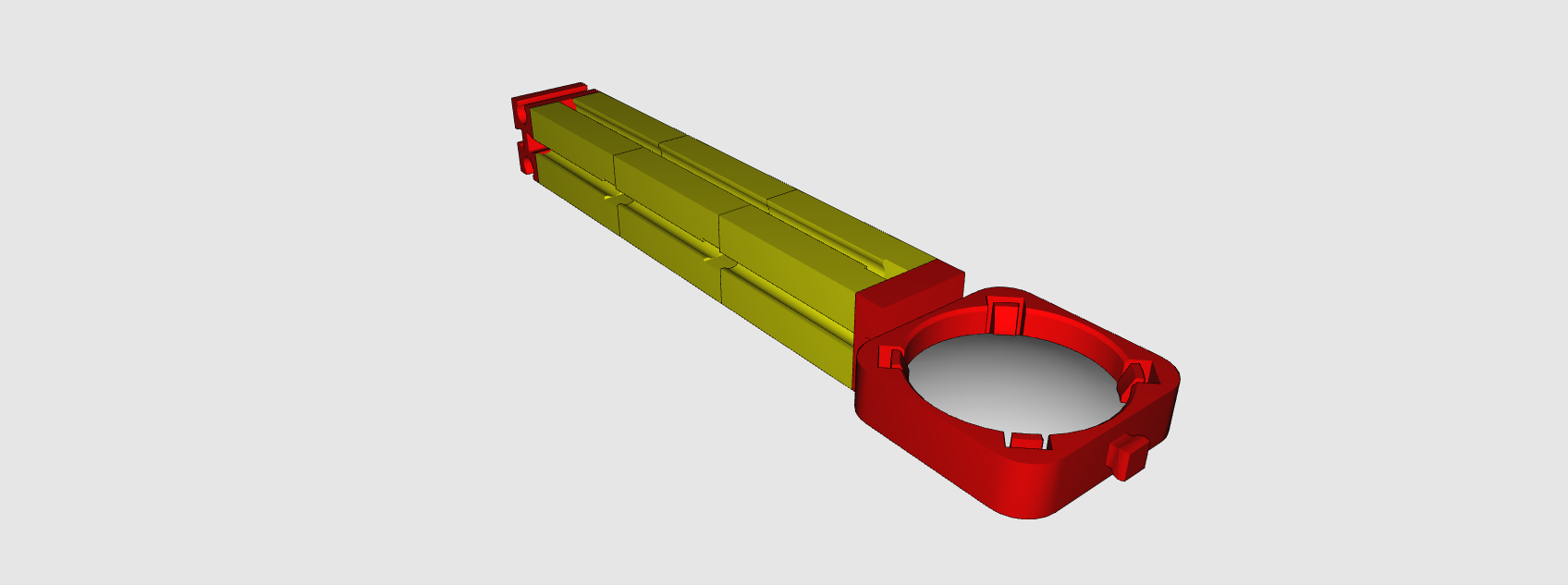 Tarea temática:Coloca la lupa sobre una regla. Si acercas la lupa a la escala, las distancias ____________ .Si alejas la lupa de la regla, las distancias __________________ .Esto significa que, con la ayuda de la lupa, puedes modificar el tamaño de la imagen que observas. Piensa en qué situaciones pueden aprovecharse estas características. A continuación, observa superficies interesantes de tu entorno, como la superficie de la mesa, el suelo, o la superficie del monitor de un ordenador o de un tablet. Describe tus observaciones.